KATOLIČKA OSNOVNA ŠKOLA SVETE URŠULE U VARAŽDINU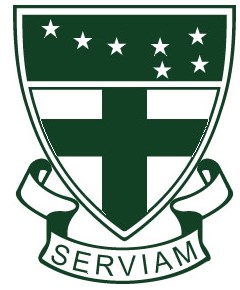 Poziva sve one koji žele upis u 1. razred za školsku godinu 2023./2024. da se jave u tajništvo Škole na broj 042/200-437 ili 092/254-1-778TKO JE KATOLIČKA OSNOVNA ŠKOLA SV. URŠULE?Škola s pravom javnosti i upisnim područjem na području Republike HrvatskeBesplatna kao i sve gradske i županijske školeS kurikulumom za školstvo RHObaveznim vjeronaukom u redovnoj nastaviMnoštvom slobodnih aktivnosti u kojima djeca otkrivaju svoje talente i sposobnostiBoravak na svježem zraku tijekom velikoga odmoraTopli obrociProduženi boravak za učenike od 1. – 3. razr.Suradnja s roditeljima, zajedničke proslave Dana škole, Očevog dana i Majčinog dana s obiteljima te završetak školske godine uz prigodno druženjeI sve zato jer želimo:dati prvenstvo pedagogiji ohrabrenja prihvaćajući mladu osobu takvu kakva jest, u poštovanju prema njezinoj osobnoj povijesti i kulturi, vodeći je tako da postane svjesna svojih sposobnosti i da u njih vjeruje, vrednujući njezina postignuća;pomoći mladima otkrivati kako rad može biti čimbenik radosti, kad je izvršen u međusobnoj pomoći i dobrom razumijevanju;dati mjesta slobodnim aktivnostima i svečanostima, koje pridonose otkrivanju neslućenih darova i stvaraju prijateljske veze.Bolje se poznavajući i osjećajući se priznatom, mlada će osoba biti sposobnija za usmjeravanje svojeg života i za ostvarenje svojega zvanja.DOBRO NAM DOŠLI!